Beth’s Example – Does It Fit?Personal TrainerGeneral Job DescriptionHelp people create and achieve their fitness goals by working with them one-on-one.TasksMotivate clients by showing enthusiasm and patience.Assess clients’ needs and fitness levels.Demonstrate correct exercising form.Get new clients by marketing and promoting personal training services.Figure out ways of helping clients to achieve their goals.Design customized exercise plans to meet the needs of each individual.Help clients overcome fitness problems.Work EnvironmentGym, fitness studio, seniors’ residence, home setting.Active.Flexible schedule.Salary$23,000-$52,000/yearEducation/TrainingCertification is not a requirement, but many employers only hire certified personal trainers.Certification length depends on program, and usually involves classroom time.Which career fits Beth’s self-knowledge the best?ElectricianGeneral Job DescriptionElectricians install, test, repair, and plan the wiring in buildings.TasksComplete the tasks of an electrician (as seen above).Solve any problems that arise.Use math skills.Follow safety standards.Coordinate your work with the other workers and work as a team.Read and interpret drawings, circuit diagrams and electrical code specifications to plan wiring layouts.Work EnvironmentFairly structured schedule.Overtime during peak times.Active.Outdoors and indoors.Salary$30,000-$75,000/yearEducation/TrainingApprenticeshipCareer: Personal TrainerCareer: Personal TrainerSelf-KnowledgeDoes This Fit?Likes/Interests   Yes   No   Somewhat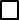 Dislikes   Yes   No   SomewhatSkills   Yes   No   SomewhatWhat am I Good at?   Yes   No   SomewhatTransferable Skills   Yes   No   SomewhatMotivations   Yes   No   SomewhatWork Conditions   Yes   No   SomewhatValues    Yes   No   SomewhatLearning Styles   Yes   No   SomewhatWeaknesses   Yes   No   SomewhatSuccess   Yes   No   SomewhatCareer: ElectricianCareer: ElectricianSelf-KnowledgeDoes This Fit?Likes/Interests   Yes   No   SomewhatDislikes   Yes   No   SomewhatSkills   Yes   No   SomewhatWhat am I Good at?   Yes   No   SomewhatTransferable Skills   Yes   No   SomewhatMotivations   Yes   No   SomewhatWork Conditions   Yes   No   SomewhatValues    Yes   No   SomewhatLearning Styles   Yes   No   SomewhatWeaknesses   Yes   No   SomewhatSuccess   Yes   No   Somewhat